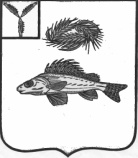    АДМИНИСТРАЦИЯЕРШОВСКОГО МУНИЦИПАЛЬНОГО   РАЙОНА САРАТОВСКОЙ ОБЛАСТИПОСТАНОВЛЕНИЕ	18.07.2016 г.                         496от___________________   № __________г. Ершов   Руководствуясь  Уставом  Ершовского муниципального района Саратовской области,  администрация Ершовского муниципального района ПОСТАНОВЛЯЕТ:     1. Внести в Приложение к постановлению администрации Ершовского муниципального района  Саратовской области  от 25.12.2013  г.  №  2170 «Об утверждении муниципальной программы «Развитие транспортной системы  муниципального образования  г.Ершов  до 2016 года» следующие изменения и дополнения:   	 1.1. Позицию программы «Развитие транспортной системы  муниципального образования  г.Ершов  до 2016 года»  «Объемы финансового обеспечения муниципальной программы» изложить в следующей редакции:«Общий объем финансирования муниципальной программы 2014-2016 гг. (прогнозно) составит 64814,8 тыс. руб., из них:в 2014 году — 14134,4 тыс. руб., в том числе: -средства бюджета муниципального образования г.Ершов- 10536,3 тыс.руб.,-средства дорожного фонда- 3598,1 тыс. руб.- средства областного дорожного фонда 0,0 тыс.руб.;в 2015 году -  16858,1 тыс. руб.; в том числе: -средства бюджета муниципального образования г.Ершов- 13275,4 тыс.руб.,-средства дорожного фонда- 3582,7 тыс. руб.- средства областного дорожного фонда 0,0 тыс.руб.;в 2016 году — 33822,3 тыс. руб.; в том числе: -средства бюджета муниципального образования г.Ершов- 15363,4 тыс.руб.,-средства дорожного фонда- 3458,9 тыс. руб.- средства областного дорожного фонда 15 000,0 тыс.руб.»   1.2.  Раздел 6 программы «Развитие транспортной системы  муниципального образования  г.Ершов  до 2016 года»  «Финансовое обеспечение реализации муниципальной программы»  изложить в следующей редакции: «Общий объем финансирования муниципальной программы 2014-2016 гг. прогнозно составит  64814,8  тыс. руб., из них:  -средства бюджета муниципального образования г.Ершов- 38349,1 тыс. руб.,-средства дорожного фонда- 10639,7 тыс. руб.,- средства областного дорожного фонда – 15 000,0 тыс.руб.;        в 2014 году — 14134,4  тыс. руб., в том числе: -средства бюджета муниципального образования г.Ершов- 10536,3  тыс. руб.,-средства дорожного фонда- 3598,1 тыс. руб.- средства областного дорожного фонда 0,0 тыс.руб;        в 2015 году -  16858,1,1  тыс. руб., в том числе: -средства бюджета муниципального образования г.Ершов- 13275,4  тыс. руб.,-средства дорожного фонда- 3582,7 тыс. руб.;        в 2016 году — 33822,3 тыс. руб., в том числе: -средства бюджета муниципального образования г.Ершов- 15363,4 тыс.руб.,-средства дорожного фонда- 3458,9 тыс.руб.,- средства областного дорожного фонда 15 000,0 тыс.руб.Подпрограмма 1. «Повышение безопасности дорожного движения на территории муниципального образования».           Общий объем финансового обеспечения подпрограммы на 2014-2016 годы составляет -5133,0  тыс. руб., в том числе:       в 2014 году — 883,0  тыс. руб.; в том числе: -средства бюджета муниципального образования г.Ершов- 883,0 тыс.руб.,       в 2015 году -  1850,0  тыс. руб.; в том числе: -средства бюджета муниципального образования г.Ершов - 1850,0 тыс.руб.,       в 2016 году — 2400,0 тыс. руб. в том числе: -средства бюджета муниципального образования г.Ершов- 2400,0 тыс.руб.Подпрограмма 2. «Капитальный ремонт и ремонт дворовых территорий многоквартирных домов, проездов к дворовым территориям многоквартирных домов».     Общий объем финансового обеспечения подпрограммы на 2014-2016 годы составляет - 8665,8 тыс. руб., в том числе:       в 2014 году — 2839,8  тыс. руб.; в том числе: -средства бюджета муниципального образования г.Ершов- 1839,8 тыс.руб.,-средства дорожного фонда- 1000,0 тыс. руб.;       в 2015 году - 2000,0 тыс. руб.; в том числе: -средства бюджета муниципального образования г.Ершов- 1000,0 тыс.руб.,-средства дорожного фонда-1000,0 тыс. руб.;       в 2016 году — 3826,0 тыс. руб. в том числе: -средства бюджета муниципального образования г.Ершов- 2826,0 тыс.руб.,-средства дорожного фонда-1000,0 тыс. руб.;  Подпрограмма 3. «Капитальный ремонт, ремонт и содержание автомобильных дорог местного значения в границах поселения, находящихся в муниципальной собственности»       Общий объем финансового обеспечения подпрограммы на 2014-2016 годы составляет – 50816,0 тыс. руб., в том числе:       в 2014 году — 10411,6  тыс. руб.; в том числе: -средства бюджета муниципального образования г.Ершов- 7813,5 тыс.руб.,-средства дорожного фонда- 2598,1 тыс. руб.- средства областного дорожного фонда - 0,0 тыс.руб.;       в 2015 году -  13008,1 тыс. руб.; в том числе: -средства бюджета муниципального образования г.Ершов- 10425,4 тыс.руб.,-средства дорожного фонда- 2582,7 тыс. руб.- средства областного дорожного фонда - 0,0 тыс.руб.;       в 2016 году — 27396,3 тыс. руб. в том числе: -средства бюджета муниципального образования г.Ершов- 9937,4 тыс.руб.,-средства дорожного фонда- 2458,9 тыс. руб.,- средства областного дорожного фонда - 15 000,0 тыс.руб.Подпрограмма 4.  «Паспортизация муниципальных автомобильных дорог местного значения общего пользования муниципального образования город Ершов»Общий объем финансового обеспечения подпрограммы на 2016 год составляет – 200,0 тыс. руб., в том числе:-средства бюджета муниципального образования г.Ершов- 200,0 тыс.руб.,-средства дорожного фонда- 0,0 тыс. руб.;Сведения об объемах и источниках финансового обеспечения муниципальной программы приведен в приложении №3 к муниципальной программе.»	1.3.  Подпрограмму «Капитальный ремонт, ремонт и содержание автомобильных дорог местного значения в границах поселения, находящихся в муниципальной собственности» программы «Развитие транспортной системы муниципального образования  г.Ершов  до 2016 года»  изложить в новой редакции:Паспортподпрограммы  «Капитальный ремонт, ремонт и содержание автомобильных дорог местного значения в границах поселения, находящихся в муниципальной собственности» муниципальной программы«Развитие транспортной системы муниципального образования г.Ершов до 2016 года».Раздел 1. Характеристика сферы реализации  подпрограммы      Площадь территории МО г.Ершов – 343,17 кв.км.      Основу дорожно-уличной сети МО г.Ершов составляют улицы и дороги местного значения, являющиеся транспортной связью в пределах районов, выходы на магистральные улицы и дороги, жилые улицы.В связи с ростом количества автотранспорта возросла интенсивность движения по улично-дорожной сети, площадь городских дорог осталась на прежнем уровне, а состояние улично-дорожной сети, ввиду недостаточного финансирования ремонтных работ из года в год ухудшается.Улично-дорожная сеть как элемент социальной и производственной инфраструктуры обеспечивает эффективную работу общественного и личного транспорта.Из-за несоответствия уровня развития и транспортно-эксплуатационного состояния дорожной сети спросу на автомобильные перевозки экономике и населению города наносится значительный материальный ущерб.Качество дорог - важнейший фактор инвестиционной привлекательности города. Наличие современной дорожной инфраструктуры города - необходимое условие его социально-экономического развития.Неудовлетворительная транспортная доступность и качество уличной сети являются причиной ряда негативных социальных последствий, включая:- сокращение свободного времени за счет увеличения времени пребывания в пути к месту работы, отдыха;- снижение качества и увеличение стоимости товаров и услуг из-за трудностей доставки;- высокий уровень ДТП и большое количество людей, получивших увечья;увеличение вредных выхлопов и шумового воздействия от автомобилей.Раздел 2. Основные цели и задачи подпрограммы, сроки реализации подпрограммы Автомобильные городские дороги в большинстве не отвечают нормативным требованиям как в части технических параметров, так и в части безопасности движения.Главной целью подпрограммы является содействие экономическому росту городского поселения, а также повышение уровня жизни населения за счет совершенствования дорожно-уличной сети, приведения дорог к состоянию, допустимому по условиям обеспечения безопасности дорожного движения, согласно требованиям Государственного стандарта Российской Федерации. Все требования стандарта являются обязательными и направлены на обеспечение безопасности дорожного движения, сохранения жизни, здоровья и имущества населения, охрану окружающей среды.К числу наиболее значимых социальных последствий принятия подпрограммы можно отнести следующее:- сокращение числа погибших и раненых в дорожно-транспортных происшествиях;- создание новых рабочих мест;- сокращение шумового воздействия и эмиссии вредных веществ;- удовлетворение потребностей территорий и организаций в выполнении дорожных работ, носящих временный или сезонный характер;- увеличение занятости населения.Основными задачами подпрограммы для достижения поставленных целей в планируемый период являются:- ремонт дорожно-уличной сети для удовлетворения возрастающего спроса на перевозки автомобильным транспортом;- сокращение транспортных издержек при перевозке грузов и пассажиров автомобильным транспортом;- обеспечение круглогодичного транспортного сообщения;- сокращение числа дорожно-транспортных происшествий (ДТП), снижение отрицательного воздействия на окружающую среду.Кроме того, подпрограмма позволит:- улучшить транспортно-эксплуатационное состояние существующей улично-дорожной сети;- повысить безопасность дорожного движения.- неотложные работы по ремонту и содержанию автомобильных дорог местного  значения  в границах населенных пунктов поселений области  в целях ликвидации дефектов  дорожного покрытия -29,983  тыс.м2Реализация подпрограммы планируется 2014-2016 годы. Раздел 3. Финансовое обеспечение реализации подпрограммы      Общий объем финансового обеспечения подпрограммы на 2014-2016 годы составляет - 50816,0 тыс. руб., в том числе:  средства дорожного фонда 7639,7 тыс. руб., средства бюджета муниципального образования г.Ершов- 28176,3 тыс. руб., средства областного дорожного фонда – 15 000,0 тыс.руб. в т.ч        в 2014 году — 10411,6  тыс. руб., в т.ч. средства дорожного фонда -2598,1 тыс. руб., средства бюджета муниципального образования г.Ершов  - 7813,5 тыс. руб., средства областного дорожного фонда – 0,0 тыс.руб.        в 2015 году --- 13008,1 тыс. руб.в т.ч. средства дорожного фонда -  2582,7 тыс. руб., средства бюджета муниципального образования г.Ершов  - 10425,4  тыс. руб., средства областного дорожного фонда – 0,0 тыс.руб.        в 2016 году — 27396,3 тыс. руб.в т.ч. средства дорожного фонда - 2458,9 тыс. руб., средства бюджета муниципального образования г.Ершов  - 9937,4 тыс. руб., средства областного дорожного фонда – 15 000,0 тыс.руб.Раздел 4.  Перечень основных мероприятий подпрограммыПодпрограммой предусматривается осуществление ремонта дорожно-уличной сети муниципального образования.Работы по ремонту улиц поселения должны обеспечивать бесперебойное, удобное и безопасное движение транспорта в любое время года, обеспечивая максимальное увеличение срока службы дорожной одежды при минимальных затратах.Техническое обследование основных улиц показало, что основной причиной снижения скорости движения транспорта и увеличения плотности потока является концентрация транспорта на участках улиц с удовлетворительным состоянием  покрытия проезжей части дорог, по причине невозможности проезда по транспортным развязкам, вследствии неудовлетворительного состояния  последних.Организационные мероприятия подпрограммы по капитальному ремонту  дорог включают в себя следующие этапы:1. Определение наименований и участков дорог для выполнения ремонтных работ.2. Составление дефектных ведомостей и подготовка сметной документации, определение сметной стоимости объектов.3. Конкурсный отбор подрядной организации.4. Заключение договора (контракта) на выполнение работ.5. Достижение  целевых показателей, предусматривающих мероприятия по решению неотложных задач по проведению в нормативное состояние автомобильных дорог местного значения в границах населенных пунктов поселений за счет средств областного дорожного фонда (объем  – 29 983 кв.м)         Программный подход к ремонтным работам на объектах дорожного хозяйства позволяет оценить весь объем по ремонту дорожно-уличной сети МО г.Ершов, необходимый к реализации на текущий период, способствующий достижению конечных целей и задач поставленных в рамках подпрограммы.  Перечень основных мероприятий подпрограммы приведен в приложении №2 к муниципальной программе.Раздел 5. Прогноз ожидаемых социально-экономических результатов реализации подпрограммыВ соответствии с поставленными целями и задачами ежегодно анализируются качественные и количественные результаты выполнения Подпрограммы.В качестве основных индикаторов изменения социально-экономического положения муниципального образования в результате реализации программных мероприятий используются следующие показатели:1. Дорожный эффект, связанный с повышением эффективности эксплуатации дорог, качеством дорожных покрытий и выполнения дорожных работ (снижение расходов на эксплуатацию дорог и транспортных средств, повышение долговечности и надежности покрытий, повышение эффективности использования средств - экономия средств, выделяемых на дорожные работы, до 10% в связи с повышением качества проведения подрядных торгов, снижение ресурсоемкости выполнения дорожных работ).2. Транспортный эффект, характеризующий прямую выгоду пользователей дорог от улучшения дорожных условий в виде снижения себестоимости перевозок и сокращения потребности в транспортных средствах вследствие повышения их производительности (снижение себестоимости перевозок, сокращение потребности в транспортных средствах).3. Социально-экономический эффект в связи с повышением удобства и безопасности сообщения, сокращением времени пребывания пассажиров в пути, снижением потерь от ДТП, сокращением экологического ущерба от воздействия автотранспорта на окружающую природную среду, увеличением количества микрорайонов города, обслуживаемых благоустроенными автодорогами, своевременным оказанием медицинской помощи, созданием новых рабочих мест, содействием обслуживанию новых транспортных связей.4. Внетранспортный экономический эффект в других отраслях экономики вследствие активизации предпринимательской деятельности, повышения сохранности и сокращения времени доставки грузов.5. Показатели содержания и ремонта дорог.6. Неотложные работы по ремонту и содержанию автомобильных дорог местного  значения  в границах населенных пунктов поселений области  в целях ликвидации дефектов  дорожного покрытияРеализация программных мероприятий приведет к росту темпов развития промышленности, предпринимательства и притоку инвестиций.Своевременный ремонт дорожно-уличной сети будет способствовать развитию инфраструктуры муниципального образования, улучшению инвестиционного климата, улучшению условий жизни горожан.Раздел 6. Анализ рисков реализации подпрограммыДля достижения поставленных целей при реализации  подпрограммы необходимо учитывать возможные риски.
            Возможные риски реализации подпрограммы:
- финансирование запланированных мероприятий не в полном объеме;
- рост инфляции выше прогнозного уровня;
- форс-мажорные обстоятельства.
          Реализация финансовых, экономических или кадровых рисков может спровоцировать невыполнение программных мероприятий, что существенным образом отразится на конечных результатах  программы.»2. Изложить приложения № 1, № 2, № 3 к муниципальной программе «Развитие транспортной системы муниципального образования  г.Ершов  до 2016 года» в новой редакции согласно приложений № 1, № 2, № 3 к настоящему постановлению.3. Признать утратившим силу постановление администрации Ершовского муниципального района от 10.06.2016 № 377 "О внесении изменений и дополнений в постановление администрации Ершовского муниципального района от 25.12.2013 г. № 2170".4. Сектору по информатизационным технологиям  и программного обеспечения администрации Ершовского муниципального района разместить  настоящее постановление на официальном сайте администрации ЕМР в сети «Интернет». 	5. Контроль за исполнением настоящего  постановления  возложить на          первого заместителя главы администрации Чермашенцева А.В.  Глава администрации                                                                 С.А. Зубрицкая    Приложение № 1 к муниципальной программе      Сведенияо целевых показателях (индикаторах) муниципальной программы«Развитие транспортной системы муниципального образования г.Ершов до 2016г.»(наименование муниципальной программы)Приложение №2 к муниципальной программе      Переченьосновных мероприятий  муниципальной программы«Развитие транспортной системы муниципального образования г.Ершов до 2016г.»(наименование муниципальной программы) Приложение № 3 к муниципальной программеСведенияоб объемах и источниках финансового обеспечения муниципальной программы«Развитие транспортной системы муниципального образования г. Ершов до .»        О внесении изменений и дополнений в               постановление администрации            Ершовского муниципального района             от 25.12.2013  г.  №  2170 Наименованиеподпрограммы«Капитальный ремонт, ремонт и содержание автомобильных дорог местного значения в границах поселения, находящихся в муниципальной собственности»Ответственный исполнитель подпрограммыОтдел строительства, архитектуры и благоустройства администрации Ершовского муниципального района.Цели подпрограммыСодействие экономическому росту городского поселения, повышение уровня жизни населения за счет совершенствования дорожно-уличной сети, приведения дорог к состоянию, допустимому по условиям обеспечения безопасности дорожного движения, согласно требованиям Государственного стандарта РФ.Задачи подпрограммы-капитальный ремонт дорожно-уличной сети для удовлетворения возрастающего спроса на перевозки автомобильным транспортом;-сокращение транспортных издержек при перевозке грузов и пассажиров автомобильным транспортом;-обеспечение круглогодичного транспортного сообщения;-сокращение числа дорожно-транспортных происшествий, снижение отрицательного воздействия на окружающую среду. - неотложные работы по ремонту и содержанию автомобильных дорог местного  значения  в границах населенных пунктов поселений области  в целях ликвидации дефектов  дорожного покрытия -29,983  тыс.м2Ожидаемые конечные результаты реализации подпрограммы-улучшение обслуживания транспортных направлений;-сокращение шумового воздействия и эмиссии вредных веществ;-повышение стабильности работы дорожных предприятий, создание новых рабочих мест;-сокращение количества ДТП.Сроки и этапы реализации подпрограммы2014-2016 годыОбъемы  финансового обеспечения  подпрограммы Общий объем финансового обеспечения подпрограммы на 2014-2016 годы составляет – 50816,0 тыс. руб., в том числе:  -средства бюджета муниципального образования г.Ершов-28176,3 тыс.руб.,-средства дорожного фонда- 7639,7 тыс.руб.;- средства областного фонда – 15 000,0 тыс. руб.       в 2014 году — 10411,6  тыс. руб.; в том числе -средства бюджета муниципального образования г.Ершов-7813,5 тыс.руб.,-средства дорожного фонда-2598,1тыс.руб.;- средства областного фонда – 0,0 тыс.руб.       в 2015 году - 13008,1 тыс. руб.; в том числе -средства бюджета муниципального образования г.Ершов-10425,4тыс.руб.,-средства дорожного фонда-2582,7 тыс.руб.;- средства областного фонда – 0,0 тыс. руб.       в 2016 году — 27396,3 тыс. руб. в том числе -средства бюджета муниципального образования г.Ершов-9937,4 тыс.руб.,-средства дорожного фонда-2458,9 тыс.руб.;- средства областного фонда – 15 000,0 тыс. руб.Целевые показатели подпрограммы (индикаторы)Дорожный эффект с 2% до 10% к 2016г.,Транспортный эффект с 50% до 20% к 2016г.№п/пНаименование подпрограммы, наименование показателяЕдиница измеренияЗначение показателей*Значение показателей*Значение показателей*Значение показателей*Значение показателей*Значение показателей*№п/пНаименование подпрограммы, наименование показателяЕдиница измерения 2012 2013 201320142015 201612345567899Подпрограмма 1 «Повышение безопасности дорожного движения на территории муниципального образования»Подпрограмма 1 «Повышение безопасности дорожного движения на территории муниципального образования»Подпрограмма 1 «Повышение безопасности дорожного движения на территории муниципального образования»Подпрограмма 1 «Повышение безопасности дорожного движения на территории муниципального образования»Подпрограмма 1 «Повышение безопасности дорожного движения на территории муниципального образования»Подпрограмма 1 «Повышение безопасности дорожного движения на территории муниципального образования»Подпрограмма 1 «Повышение безопасности дорожного движения на территории муниципального образования»Подпрограмма 1 «Повышение безопасности дорожного движения на территории муниципального образования»Подпрограмма 1 «Повышение безопасности дорожного движения на территории муниципального образования»Подпрограмма 1 «Повышение безопасности дорожного движения на территории муниципального образования»Подпрограмма 1 «Повышение безопасности дорожного движения на территории муниципального образования»1.Сокращение числа дорожно-транспортных происшествий, связанных с дорожными условиями.%13358112.Сокращение количества пострадавших в дорожно-транспортных происшествиях к концу 2016 года%122357Подпрограмма 2 «Капитальный ремонт и ремонт дворовых территорий многоквартирных домов, проездов к дворовым территориям многоквартирных домов»Подпрограмма 2 «Капитальный ремонт и ремонт дворовых территорий многоквартирных домов, проездов к дворовым территориям многоквартирных домов»Подпрограмма 2 «Капитальный ремонт и ремонт дворовых территорий многоквартирных домов, проездов к дворовым территориям многоквартирных домов»Подпрограмма 2 «Капитальный ремонт и ремонт дворовых территорий многоквартирных домов, проездов к дворовым территориям многоквартирных домов»Подпрограмма 2 «Капитальный ремонт и ремонт дворовых территорий многоквартирных домов, проездов к дворовым территориям многоквартирных домов»Подпрограмма 2 «Капитальный ремонт и ремонт дворовых территорий многоквартирных домов, проездов к дворовым территориям многоквартирных домов»Подпрограмма 2 «Капитальный ремонт и ремонт дворовых территорий многоквартирных домов, проездов к дворовым территориям многоквартирных домов»Подпрограмма 2 «Капитальный ремонт и ремонт дворовых территорий многоквартирных домов, проездов к дворовым территориям многоквартирных домов»Подпрограмма 2 «Капитальный ремонт и ремонт дворовых территорий многоквартирных домов, проездов к дворовым территориям многоквартирных домов»Подпрограмма 2 «Капитальный ремонт и ремонт дворовых территорий многоквартирных домов, проездов к дворовым территориям многоквартирных домов»Подпрограмма 2 «Капитальный ремонт и ремонт дворовых территорий многоквартирных домов, проездов к дворовым территориям многоквартирных домов»3.Приведение состояния проездов к дворовым территориям многоквартирных домов в соответствие со стандартами качествакв.м12053,03885,03885,04399,04310,04280,04.Повышение уровня благоустройства и улучшения эстетического состояния проездов к дворовым территориям многоквартирных домовкол-во14447585.Снижение физического износа дорожного покрытия проездов к дворовым территориям многоквартирных домов.
%706262544231 Подпрограмма 3 «Капитальный ремонт, ремонт и содержание автомобильных дорог местного значения в границах поселения, находящихся в муниципальной собственности»Подпрограмма 3 «Капитальный ремонт, ремонт и содержание автомобильных дорог местного значения в границах поселения, находящихся в муниципальной собственности»Подпрограмма 3 «Капитальный ремонт, ремонт и содержание автомобильных дорог местного значения в границах поселения, находящихся в муниципальной собственности»Подпрограмма 3 «Капитальный ремонт, ремонт и содержание автомобильных дорог местного значения в границах поселения, находящихся в муниципальной собственности»Подпрограмма 3 «Капитальный ремонт, ремонт и содержание автомобильных дорог местного значения в границах поселения, находящихся в муниципальной собственности»Подпрограмма 3 «Капитальный ремонт, ремонт и содержание автомобильных дорог местного значения в границах поселения, находящихся в муниципальной собственности»Подпрограмма 3 «Капитальный ремонт, ремонт и содержание автомобильных дорог местного значения в границах поселения, находящихся в муниципальной собственности»Подпрограмма 3 «Капитальный ремонт, ремонт и содержание автомобильных дорог местного значения в границах поселения, находящихся в муниципальной собственности»Подпрограмма 3 «Капитальный ремонт, ремонт и содержание автомобильных дорог местного значения в границах поселения, находящихся в муниципальной собственности»Подпрограмма 3 «Капитальный ремонт, ремонт и содержание автомобильных дорог местного значения в границах поселения, находящихся в муниципальной собственности»Подпрограмма 3 «Капитальный ремонт, ремонт и содержание автомобильных дорог местного значения в границах поселения, находящихся в муниципальной собственности»6.Дорожный эффект (снижение расходов на эксплуатацию дорог и транспортных средств, повышение долговечности и надежности покрытий, повышение эффективности использования средств - экономия средств, выделяемых на дорожные работы)%2246810107.Транспортный эффект (снижение себестоимости перевозок, сокращение потребности в транспортных средствах)%505042362820208.Социально-экономический эффект в связи с повышением удобства и безопасности сообщения, сокращением времени пребывания пассажиров в пути, снижением потерь от ДТП%9.Внетранспортный экономический эффект в других отраслях экономики вследствие активизации предпринимательской деятельности, повышения сохранности и сокращения времени доставки грузов.%4040475461686810.Показатели содержания и ремонта дорог.%2020355060707011.Объем неотложных работ по ремонту и содержанию автомобильных дорог местного  значения  в границах населенных пунктов поселений области  в целях ликвидации дефектов  дорожного покрытия кв.м29 98329 983Подпрограмма 4 «Паспортизация муниципальных автомобильных дорог местного значения общего пользования   муниципального образования  город Ершов»Подпрограмма 4 «Паспортизация муниципальных автомобильных дорог местного значения общего пользования   муниципального образования  город Ершов»Подпрограмма 4 «Паспортизация муниципальных автомобильных дорог местного значения общего пользования   муниципального образования  город Ершов»Подпрограмма 4 «Паспортизация муниципальных автомобильных дорог местного значения общего пользования   муниципального образования  город Ершов»Подпрограмма 4 «Паспортизация муниципальных автомобильных дорог местного значения общего пользования   муниципального образования  город Ершов»Подпрограмма 4 «Паспортизация муниципальных автомобильных дорог местного значения общего пользования   муниципального образования  город Ершов»Подпрограмма 4 «Паспортизация муниципальных автомобильных дорог местного значения общего пользования   муниципального образования  город Ершов»Подпрограмма 4 «Паспортизация муниципальных автомобильных дорог местного значения общего пользования   муниципального образования  город Ершов»Подпрограмма 4 «Паспортизация муниципальных автомобильных дорог местного значения общего пользования   муниципального образования  город Ершов»Подпрограмма 4 «Паспортизация муниципальных автомобильных дорог местного значения общего пользования   муниципального образования  город Ершов»Подпрограмма 4 «Паспортизация муниципальных автомобильных дорог местного значения общего пользования   муниципального образования  город Ершов»11Паспортизация муниципальных дорог   местного назначения%100100Наименование мероприятий  ведомственных целевых программИсполнительСрокСрокНаименование мероприятий  ведомственных целевых программИсполнительначала реализацииокончания реализацииПодпрограмма 1 «Повышение безопасности дорожного движения на территории муниципального образования»Подпрограмма 1 «Повышение безопасности дорожного движения на территории муниципального образования»Подпрограмма 1 «Повышение безопасности дорожного движения на территории муниципального образования»Подпрограмма 1 «Повышение безопасности дорожного движения на территории муниципального образования» 1.1.  Устройство и ремонт дорожных карманов для организации перевозок  общественным транспортом Отдел строительства, архитектуры и благоустройства администрации Ершовского муниципального района 2014г 2016г.1.2.  Устройство и ремонт искусственных неровностей (ИН) Отдел строительства, архитектуры и благоустройства администрации Ершовского муниципального района 2014г2016г.1.3.  Приобретение и установка  светофорных объектовОтдел строительства, архитектуры и благоустройства администрации Ершовского муниципального района 2014г2016г.1.4. Устройство дорожной разметки Отдел строительства, архитектуры и благоустройства администрации Ершовского муниципального района 2014г2016г.1.5. Приобретение и установка дорожных знаков Отдел строительства, архитектуры и благоустройства администрации Ершовского муниципального района 2014г2016г.1.6. Проведение профилактических акций, направленных    на укрепление дисциплины участников дорожного движения Отдел строительства, архитектуры и благоустройства администрации Ершовского муниципального района2014г2016г.Подпрограмма 2 «Капитальный ремонт и ремонт дворовых территорий многоквартирных домов, проездов к дворовым территориям многоквартирныхдомов»Подпрограмма 2 «Капитальный ремонт и ремонт дворовых территорий многоквартирных домов, проездов к дворовым территориям многоквартирныхдомов»Подпрограмма 2 «Капитальный ремонт и ремонт дворовых территорий многоквартирных домов, проездов к дворовым территориям многоквартирныхдомов»Подпрограмма 2 «Капитальный ремонт и ремонт дворовых территорий многоквартирных домов, проездов к дворовым территориям многоквартирныхдомов»2.1. Ремонт дворовой территорий по ул.Некрасова в г.Ершове  2971,0м2 Отдел строительства, архитектуры и благоустройства администрации Ершовского муниципального района 2014г2014г.2.2. Ремонт дворовой территорий  по ул.Мелиоративнаяв г.Ершове  1428,0м2Отдел строительства, архитектуры и благоустройства администрации Ершовского муниципального района 2014г2014г.2.3. Ремонт дворовой территорий по ул.Юбилейная, 7в г.Ершове   880,0м2Отдел строительства, архитектуры и благоустройства администрации Ершовского муниципального района 2015г2015г.2.4. Ремонт дворовой территорий по ул. Юбилейная, 8 в г.Ершове   850,0м2Отдел строительства, архитектуры и благоустройства администрации Ершовского муниципального района 2016г2016г.2.5. Ремонт дворовой территорий по ул. Юбилейная, 2-4  в г.Ершове     1620,0м2                                                                                                                                                                                                              Отдел строительства, архитектуры и благоустройства администрации Ершовского муниципального района 2015г2015г.2.6. Ремонт дворовой территорий по ул. Юбилейная, 3-5 в г.Ершове     1040,0м2Отдел строительства, архитектуры и благоустройства администрации Ершовского муниципального района 2016г2016г.2.7. Ремонт дворовой территорий по ул.Лесхозная, 27 в г. Ершове    960,0м2Отдел строительства, архитектуры и благоустройства администрации Ершовского муниципального района 2015г2015г.2.8. Ремонт дворовой территорий по ул.Л.Толстого в г.Ершове   3240,0м2Отдел строительства, архитектуры и благоустройства администрации Ершовского муниципального района 2016г2016г.2.9. Экспертиза сметной документацииОтдел строительства, архитектуры и благоустройства администрации Ершовского муниципального района2014г2016гПодпрограмма 3 «Капитальный ремонт, ремонт и содержание автомобильных дорог местного значения в границах поселения, находящихся в муниципальной собственности»Подпрограмма 3 «Капитальный ремонт, ремонт и содержание автомобильных дорог местного значения в границах поселения, находящихся в муниципальной собственности»Подпрограмма 3 «Капитальный ремонт, ремонт и содержание автомобильных дорог местного значения в границах поселения, находящихся в муниципальной собственности»Подпрограмма 3 «Капитальный ремонт, ремонт и содержание автомобильных дорог местного значения в границах поселения, находящихся в муниципальной собственности»3.1. Ремонт дорожно-уличной сети ул.Калинина (от ул.Новоершовская до ул.Комсомольская МОУ СОШ №1)    700,0м2Отдел строительства, архитектуры и благоустройства администрации Ершовского муниципального района2014г2014г3.2. Ремонт дорожно-уличной сети Дорожный проезд (вдоль МОУ СОШ №5)   1200,0м2Отдел строительства, архитектуры и благоустройства администрации Ершовского муниципального района2014г2014г3.3. Ремонт дорожно-уличной сети ул.Некрасова (от ул.Юбилейная до ул.Гагарина)  1440,0м2Отдел строительства, архитектуры и благоустройства администрации Ершовского муниципального района2014г2014г3.4. Ремонт дорожно-уличной сети ул.Стадионная (от ул.Семафорная до Мирного переулка)     3136,0м2Отдел строительства, архитектуры и благоустройства администрации Ершовского муниципального района2014г2014г3.5. Ремонт дорожно-уличной сети ул.Ремонтная (от ул.Лесхозная до ул.Техническая)  3960,0м2Отдел строительства, архитектуры и благоустройства администрации Ершовского муниципального района2014г2014г3.6. Ремонт дорожно-уличной сети ул.27 съезда КПСС (от ул.Московская до ул.Интернациональная)   840,0м2Отдел строительства, архитектуры и благоустройства администрации Ершовского муниципального района2014г2014г3.7. Ремонт дорожно-уличной сети ул.Чапаева (от ул.25 съезда КПСС до ул.Вокзальная)   2440,0м2Отдел строительства, архитектуры и благоустройства администрации Ершовского муниципального района2015г2015г3.8. Ремонт дорожно-уличной сети ул.М.Горького (от ул.Урицкого до автодороги Саратов – Озинки)  6000,0м2Отдел строительства, архитектуры и благоустройства администрации Ершовского муниципального района2015г2015г3.9. Ремонт дорожно-уличной сети ул.К.Федина (от ул.Крупской до автодороги Саратов – Озинки)   2160,0м2Отдел строительства, архитектуры и благоустройства администрации Ершовского муниципального района2015г2015г3.10. Ремонт дорожно-уличной сети ул.Мелиоративная (въезд на Центр реабилитации детей-инвалидов)   1210,0м2Отдел строительства, архитектуры и благоустройства администрации Ершовского муниципального района2015г2015г3.11. Ремонт дорожно-уличной сети ул.Лесхозная (от путепровода до Элеваторного проезда)     3480,0м2Отдел строительства, архитектуры и благоустройства администрации Ершовского муниципального района2016г2016г3.12. Ремонт дорожно-уличной сети ул.Новоершовская    8460,0м2Отдел строительства, архитектуры и благоустройства администрации Ершовского муниципального района2016г2016г3.13. Экспертиза сметной документацииОтдел строительства, архитектуры и благоустройства администрации Ершовского муниципального района2014г2016г3.14. Строительный контрольОтдел строительства, архитектуры и благоустройства администрации Ершовского муниципального района2014г2016г3.15. Зимнее содержание автодорогОтдел строительства, архитектуры и благоустройства администрации Ершовского муниципального района2014г2016г3.16. Летнее содержание автодорогОтдел строительства, архитектуры и благоустройства администрации Ершовского муниципального района2014г2016г3.17. Ямочный ремонт автодорогОтдел строительства, архитектуры и благоустройства администрации Ершовского муниципального района2014г2016г3.18. Зимнее содержание тротуаров и пешеходных дорожекОтдел строительства, архитектуры и благоустройства администрации Ершовского муниципального района2014г2016г3.19. Летнее содержание тротуаров и пешеходных дорожекОтдел строительства, архитектуры и благоустройства администрации Ершовского муниципального района2014г2016г3.20. «Достижение  целевых показателей, предусматривающих мероприятия по решению неотложных задач по проведению в нормативное состояние автомобильных дорог местного значения в границах населенных пунктов поселений за счет средств областного дорожного фонда» (объем  – 29 983 кв.м)Отдел строительства, архитектуры и благоустройства администрации Ершовского муниципального района2016 г.2016 г.Подпрограмма 4 «Паспортизация муниципальных автомобильных дорог местного значения общего пользования   муниципального образования  город Ершов»Подпрограмма 4 «Паспортизация муниципальных автомобильных дорог местного значения общего пользования   муниципального образования  город Ершов»Подпрограмма 4 «Паспортизация муниципальных автомобильных дорог местного значения общего пользования   муниципального образования  город Ершов»Подпрограмма 4 «Паспортизация муниципальных автомобильных дорог местного значения общего пользования   муниципального образования  город Ершов»4.1. Паспортизация муниципальных дорог   местного назначения общего пользованияОтдел строительства, архитектуры и благоустройства администрации Ершовского муниципального района20162016НаименованиеОтветственный исполнитель (соисполнитель, участник)Источники финансированияОбъемыфинансирования, всего                                             в т.ч. по годам реализации ((тыс….в т.ч. по годам реализации ((тыс….в т.ч. по годам реализации ((тыс….в т.ч. по годам реализации ((тыс….в т.ч. по годам реализации ((тыс….НаименованиеОтветственный исполнитель (соисполнитель, участник)Источники финансированияОбъемыфинансирования, всего                                             .....123456777Программа « Развитие транс-портной системы муниципа-льного образования г.Ершов до .»Администрация Ершовского муниципального районаВсего64814,814134,416858,133822,333822,333822,3Программа « Развитие транс-портной системы муниципа-льного образования г.Ершов до .»Администрация Ершовского муниципального районаБюджет муниципа- льного образования39175,1010536,313275,4015363,415363,415363,4Программа « Развитие транс-портной системы муниципа-льного образования г.Ершов до .»Администрация Ершовского муниципального районаСредства дорожного фонда10639,73598,13582,73458,93458,93458,9Средства областного дорожного фонда15 000,0--15 000,015 000,015 000,0Подпрограмма 1  «Повышение безопасности дорожного движения на территории муниципального образования»Отдел строительства, архитектуры и благоустройства администрации Ершовского муниципального районаВсего5133,0 883,01850,02400,02400,02400,0Подпрограмма 1  «Повышение безопасности дорожного движения на территории муниципального образования»Отдел строительства, архитектуры и благоустройства администрации Ершовского муниципального районаБюджет муниципального образования5133,0 883,01850,02400,02400,02400,0Основное мероприятие1.1.  Устройство и ремонт дорожных карманов для организации перевозок  общественным транспортом Отдел строительства, архитектуры и благоустройства администрации Ершовского муниципального районаВсего599,0199,5199,5200,0200,0200,0Основное мероприятие1.1.  Устройство и ремонт дорожных карманов для организации перевозок  общественным транспортом Отдел строительства, архитектуры и благоустройства администрации Ершовского муниципального районаБюджет муниципального образования599,0199,5199,5 200,0 200,0 200,0Основное мероприятие1.2. Устройство и ремонт искусственных неровностей (ИН) Отдел строительства, архитектуры и благоустройства администрации Ершовского муниципального районаВсего346,598,098,5150,0150,0150,0Основное мероприятие1.2. Устройство и ремонт искусственных неровностей (ИН) Отдел строительства, архитектуры и благоустройства администрации Ершовского муниципального районаБюджет муниципального образования346,598,098,5150,0150,0150,0Основное мероприятие1.3. Приобретение   светофорных объектовОтдел строительства, архитектуры и благоустройства администрации Ершовского муниципального районаВсего214,0117,396,70,00,00,0Основное мероприятие1.3. Приобретение   светофорных объектовОтдел строительства, архитектуры и благоустройства администрации Ершовского муниципального районаБюджет муниципального образования214,0117,396,70,00,00,0Основное мероприятие1.4. Устройство дорожной разметки Отдел строительства, архитектуры и благоустройства администрации Ершовского муниципального районаВсего668,0298,0270,0100,0100,0100,0Основное мероприятие1.4. Устройство дорожной разметки Отдел строительства, архитектуры и благоустройства администрации Ершовского муниципального районаБюджет муниципального образования668,0298,0270,0100,0100,0100,0Основное мероприятие1.5.Приобретение и установка дорожных знаков Отдел строительства, архитектуры и благоустройства администрации Ершовского муниципального районаВсего760,2170,2240,0350,0350,0350,0Основное мероприятие1.5.Приобретение и установка дорожных знаков Отдел строительства, архитектуры и благоустройства администрации Ершовского муниципального районаБюджет муниципального образования760,2170,2240,0350,0350,0350,0Основное мероприятие1.6. Проведение профилактических акций, направленных    на укрепление дисциплины участников дорожного движения Отдел строительства, архитектуры и благоустройства администрации Ершовского муниципального районаВсего0,000,00,00,00,0Основное мероприятие1.6. Проведение профилактических акций, направленных    на укрепление дисциплины участников дорожного движения Отдел строительства, архитектуры и благоустройства администрации Ершовского муниципального районаБюджет муниципального образования0,000,00,00,00,0Основное мероприятие1.7. Реализация мероприятий АПК «Безопасный город»Отдел строительства, архитектуры и благоустройства администрации Ершовского муниципального районаВсего2545,300,0945,31600,01600,01600,0Основное мероприятие1.7. Реализация мероприятий АПК «Безопасный город»Отдел строительства, архитектуры и благоустройства администрации Ершовского муниципального районаБюджет муниципального образования2545,300,0945,31600,01600,01600,0Подпрограмма  2 «Капитальный ремонт и ремонт дворовых территорий многоквартирных домов, проездов к дворовым территориям многоквартирных домов»Отдел строительства, архитектуры и благоустройства администрации Ершовского муниципального районаВсего8665,82839,82000,03826,03826,03826,0Подпрограмма  2 «Капитальный ремонт и ремонт дворовых территорий многоквартирных домов, проездов к дворовым территориям многоквартирных домов»Отдел строительства, архитектуры и благоустройства администрации Ершовского муниципального районаБюджет муниципального образования5665,81839,81000,02826,02826,02826,0Подпрограмма  2 «Капитальный ремонт и ремонт дворовых территорий многоквартирных домов, проездов к дворовым территориям многоквартирных домов»Отдел строительства, архитектуры и благоустройства администрации Ершовского муниципального района3000,01000,01000,01000,01000,01000,0Подпрограмма  2 «Капитальный ремонт и ремонт дворовых территорий многоквартирных домов, проездов к дворовым территориям многоквартирных домов»Отдел строительства, архитектуры и благоустройства администрации Ершовского муниципального районаСредства дорожного фонда3000,01000,0   1000,01000,01000,01000,0Основное мероприятие 2.1. Ремонт дворовой территории по ул. Некрасова, ул.Мелиоративная,Отдел строительства, архитектуры и благоустройства администрации Ершовского муниципального района Всего 2826,02826,0----Основное мероприятие 2.1. Ремонт дворовой территории по ул. Некрасова, ул.Мелиоративная,Отдел строительства, архитектуры и благоустройства администрации Ершовского муниципального района Бюджет муниципального образования 1826,01826,0----Основное мероприятие 2.1. Ремонт дворовой территории по ул. Некрасова, ул.Мелиоративная,Отдел строительства, архитектуры и благоустройства администрации Ершовского муниципального района Средства дорожного фонд1000,01000,0----Основное мероприятие 2.1. Ремонт дворовой территории по ул. Некрасова, ул.Мелиоративная,Отдел строительства, архитектуры и благоустройства администрации Ершовского муниципального района Основное мероприятие 2.2 Ремонт дворовой террито-рии по ул.. Юбилейная, 2, 4, 7Всего1990,0-1990,0---Основное мероприятие 2.2 Ремонт дворовой террито-рии по ул.. Юбилейная, 2, 4, 7Бюджет муниципального образования990,0-990,0---Основное мероприятие 2.2 Ремонт дворовой террито-рии по ул.. Юбилейная, 2, 4, 7Средства дорожного фонда1000,0-1000,0---Основное мероприятие2.3. Ремонт дворовой территории по ул. Юбилейная, 3, 5,8 в г. ЕршовеОтдел строительства, архитектуры и благоустройства администрации Ершовского муниципального районаВсего728,0--1554,0Основное мероприятие2.3. Ремонт дворовой территории по ул. Юбилейная, 3, 5,8 в г. ЕршовеОтдел строительства, архитектуры и благоустройства администрации Ершовского муниципального районаБюджет муниципального образования728,0--1554,01554,01554,0Основное мероприятие2.4. Ремонт дворовой территории по ул. Космонавтов 23,25,27,29,31,33,35.    в г. ЕршовеОтдел строительства, архитектуры и благоустройства администрации Ершовского муниципального районаВсего2262,0--2262,02262,02262,0Основное мероприятие2.4. Ремонт дворовой территории по ул. Космонавтов 23,25,27,29,31,33,35.    в г. ЕршовеОтдел строительства, архитектуры и благоустройства администрации Ершовского муниципального районаБюджет муниципального образования1262,0--1262,01262,01262,0Основное мероприятие2.4. Ремонт дворовой территории по ул. Космонавтов 23,25,27,29,31,33,35.    в г. ЕршовеОтдел строительства, архитектуры и благоустройства администрации Ершовского муниципального районаСредства дорожного фондаОсновное мероприятие2.4. Ремонт дворовой территории по ул. Космонавтов 23,25,27,29,31,33,35.    в г. ЕршовеОтдел строительства, архитектуры и благоустройства администрации Ершовского муниципального районаСредства дорожного фонда1000,0--1000,01000,01000,0Основное мероприятие2.5. Экспертиза сметной документацииОтдел строительства, архитектуры и благоустройства администрации Ершовского муниципального районаВсего33,813,810,010,010,010,0Основное мероприятие2.5. Экспертиза сметной документацииОтдел строительства, архитектуры и благоустройства администрации Ершовского муниципального районаБюджет муниципального образования33,813,810,010,010,010,0Подпрограмма 3   «Капитальный ремонт, ремонт и содержание автомобильных дорог местного значения в границах поселения, находящихся в муниципальной собственности»Отдел строительства, архитектуры и благоустройства администрации Ершовского муниципального районаВсего50816,010411,613008,127396,327396,327396,3Подпрограмма 3   «Капитальный ремонт, ремонт и содержание автомобильных дорог местного значения в границах поселения, находящихся в муниципальной собственности»Отдел строительства, архитектуры и благоустройства администрации Ершовского муниципального районаБюджет муниципального образования28176,37813,510425,49937,49937,49937,4Подпрограмма 3   «Капитальный ремонт, ремонт и содержание автомобильных дорог местного значения в границах поселения, находящихся в муниципальной собственности»Отдел строительства, архитектуры и благоустройства администрации Ершовского муниципального района7794,32598,12598,12598,12598,12598,1Подпрограмма 3   «Капитальный ремонт, ремонт и содержание автомобильных дорог местного значения в границах поселения, находящихся в муниципальной собственности»Отдел строительства, архитектуры и благоустройства администрации Ершовского муниципального районаСредства дорожного фонда7639,72598,12582,72458,92458,92458,9Подпрограмма 3   «Капитальный ремонт, ремонт и содержание автомобильных дорог местного значения в границах поселения, находящихся в муниципальной собственности»Отдел строительства, архитектуры и благоустройства администрации Ершовского муниципального районаСредства областного дорожного фонда15 000,0--15 000,015 000,015 000,0Основное мероприятие 3.1.Ремонт дорог ул.Калинина (от ул.Новоершовская до ул. Комсомольская МОУ СОШ №1), Дорожный проезд (вдоль МОУ СОШ №5), ул.Некрасова (от ул.Юбилейная до ул. Гага-рина), ул.Стадионная (от ул. Семафорная до Мирного пере-улка), ул.Ремонтная (от ул.Лес-хозная до ул.Техническая),  ул. 27 съезда КПСС (от ул.Моско-вская до ул.Интернациональ-ная)Отдел строительства, архитектуры и благоустройства администрации Ершовского муниципального районаВсего7314,27314,2----Основное мероприятие 3.1.Ремонт дорог ул.Калинина (от ул.Новоершовская до ул. Комсомольская МОУ СОШ №1), Дорожный проезд (вдоль МОУ СОШ №5), ул.Некрасова (от ул.Юбилейная до ул. Гага-рина), ул.Стадионная (от ул. Семафорная до Мирного пере-улка), ул.Ремонтная (от ул.Лес-хозная до ул.Техническая),  ул. 27 съезда КПСС (от ул.Моско-вская до ул.Интернациональ-ная)Отдел строительства, архитектуры и благоустройства администрации Ершовского муниципального районаБюджет муниципального образования4716,14716,1----Основное мероприятие 3.1.Ремонт дорог ул.Калинина (от ул.Новоершовская до ул. Комсомольская МОУ СОШ №1), Дорожный проезд (вдоль МОУ СОШ №5), ул.Некрасова (от ул.Юбилейная до ул. Гага-рина), ул.Стадионная (от ул. Семафорная до Мирного пере-улка), ул.Ремонтная (от ул.Лес-хозная до ул.Техническая),  ул. 27 съезда КПСС (от ул.Моско-вская до ул.Интернациональ-ная)Отдел строительства, архитектуры и благоустройства администрации Ершовского муниципального районаСредства дорожного фонда2598,12598,1Основное мероприятие 3.2. Ремонт дорог ул.Чапаева (от ул.25 съезда КПСС до ул. Вокзальная), ул.М. Горького (от ул.Урицкого до автодороги Саратов-Озинки), ул. ул.К.Фе-дина (от ул.Крупской до авто-дороги Саратов – Озинки), ул.Мелиоративная (въезд на Центр реабилитации детей-инвалидов), ул. Энергетиков (от ул.Космонавтов до кот. №1)Отдел строительства, архитектуры и благоустройства администрации Ершовского муниципального районаВсего9838,1-9838,1---Основное мероприятие 3.2. Ремонт дорог ул.Чапаева (от ул.25 съезда КПСС до ул. Вокзальная), ул.М. Горького (от ул.Урицкого до автодороги Саратов-Озинки), ул. ул.К.Фе-дина (от ул.Крупской до авто-дороги Саратов – Озинки), ул.Мелиоративная (въезд на Центр реабилитации детей-инвалидов), ул. Энергетиков (от ул.Космонавтов до кот. №1)Отдел строительства, архитектуры и благоустройства администрации Ершовского муниципального районаБюджет муниципального образования7255,47255,4---Основное мероприятие 3.2. Ремонт дорог ул.Чапаева (от ул.25 съезда КПСС до ул. Вокзальная), ул.М. Горького (от ул.Урицкого до автодороги Саратов-Озинки), ул. ул.К.Фе-дина (от ул.Крупской до авто-дороги Саратов – Озинки), ул.Мелиоративная (въезд на Центр реабилитации детей-инвалидов), ул. Энергетиков (от ул.Космонавтов до кот. №1)Отдел строительства, архитектуры и благоустройства администрации Ершовского муниципального районаСредства дорожного фондаОсновное мероприятие 3.2. Ремонт дорог ул.Чапаева (от ул.25 съезда КПСС до ул. Вокзальная), ул.М. Горького (от ул.Урицкого до автодороги Саратов-Озинки), ул. ул.К.Фе-дина (от ул.Крупской до авто-дороги Саратов – Озинки), ул.Мелиоративная (въезд на Центр реабилитации детей-инвалидов), ул. Энергетиков (от ул.Космонавтов до кот. №1)Отдел строительства, архитектуры и благоустройства администрации Ершовского муниципального районаСредства дорожного фонда2582,7-2582,7---Основное мероприятие 3.3. Ремонт дорог ул. Лесхозная (от путепровода до Элеваторного проезда), ул.НовоершовскаяОтдел строительства, архитектуры и благоустройства администрации Ершовского муниципального районаВсего8 396,3--8396,38396,38396,3Основное мероприятие 3.3. Ремонт дорог ул. Лесхозная (от путепровода до Элеваторного проезда), ул.НовоершовскаяОтдел строительства, архитектуры и благоустройства администрации Ершовского муниципального районаБюджет муниципального образования5 937,4--5 937,45 937,45 937,4Основное мероприятие 3.3. Ремонт дорог ул. Лесхозная (от путепровода до Элеваторного проезда), ул.НовоершовскаяОтдел строительства, архитектуры и благоустройства администрации Ершовского муниципального районаСредства дорожного фонда2458,9-2458,92458,92458,9Основное мероприятие 3.5. Экспертиза сметной документацииОтдел строительства, архитектуры и благоустройства администрации Ершовского муниципального районаВсего73,823,820,030,030,030,0Основное мероприятие 3.5. Экспертиза сметной документацииОтдел строительства, архитектуры и благоустройства администрации Ершовского муниципального районаБюджет муниципального образования73,823,820,030,030,030,0Основное мероприятие 3.6. Строительный контрольОтдел строительства, архитектуры и благоустройства администрации Ершовского муниципального районаВсего415,095,0150,0170,0170,0170,0Основное мероприятие 3.6. Строительный контрольОтдел строительства, архитектуры и благоустройства администрации Ершовского муниципального районаБюджет муниципального образования415,095,0150,0170,0170,0170,0Основное мероприятие 3.7. Зимнее содержание автодорог, тротуаров и пешеходных дорожекОтдел строительства, архитектуры и благоустройства администрации Ершовского муниципального районаВсего3388,61188,61200,01000,01000,01000,0Основное мероприятие 3.7. Зимнее содержание автодорог, тротуаров и пешеходных дорожекОтдел строительства, архитектуры и благоустройства администрации Ершовского муниципального районаБюджет муниципального образования3388,61188,61200,01000,01000,01000,0Основное мероприятие 3.8. Летнее содержание автодорог, тротуаров и пешеходных дорожекОтдел строительства, архитектуры и благоустройства администрации Ершовского муниципального районаВсего2400,0800,0800,0800,0800,0800,0Основное мероприятие 3.8. Летнее содержание автодорог, тротуаров и пешеходных дорожекОтдел строительства, архитектуры и благоустройства администрации Ершовского муниципального районаБюджет муниципального образования2400,0800,0800,0800,0800,0800,0Основное мероприятие 3.9. Ямочный ремонт автодорогОтдел строительства, архитектуры и благоустройства администрации Ершовского муниципального районаВсего3990,0990,01000,02000,02000,02000,0Основное мероприятие 3.9. Ямочный ремонт автодорогОтдел строительства, архитектуры и благоустройства администрации Ершовского муниципального районаБюджет муниципального образования3990,0990,01000,02000,02000,02000,0Основные мероприятия3.10. «Достижение  целевых показателей, предусматривающих мероприятия по решению неотложных задач по проведению в нормативное состояние автомобильных дорог местного значения в границах населенных пунктов поселений за счет средств областного дорожного фонда» (объем  – 29 983 кв.м) Отдел строительства, архитектуры и благоустройства администрации Ершовского муниципального районаВсего15 000,0--15 000,015 000,015 000,0Основные мероприятия3.10. «Достижение  целевых показателей, предусматривающих мероприятия по решению неотложных задач по проведению в нормативное состояние автомобильных дорог местного значения в границах населенных пунктов поселений за счет средств областного дорожного фонда» (объем  – 29 983 кв.м) Отдел строительства, архитектуры и благоустройства администрации Ершовского муниципального районаСредства областного дорожного фонда15 000,0--15 000,015 000,015 000,0Подпрограмма 4 «Паспортизация муниципальных автомобильных дорог местного значения общего пользования   муниципального образования  город Ершов»Отдел строительства, архитектуры и благоустройства администрации Ершовского муниципального районаВсего200,00,000,0200,0200,0200,0Подпрограмма 4 «Паспортизация муниципальных автомобильных дорог местного значения общего пользования   муниципального образования  город Ершов»Отдел строительства, архитектуры и благоустройства администрации Ершовского муниципального районаБюджет муниципального образования200,00,00,0200,0200,0200,0Основное мероприятие4.1. Паспортизация дорог: переезды, расположенные на 226 км пк4 г.Ершов, ул.Прирельсовая; на 1040 км пк9 г.Ершов, ул.Прирельсовая; на ст.Ершов, ул.Южная; на ст.Ершов-1 с/х тех. г.Ершов, ул.Южная, на ст.Ершов-2 с/х г.Ершов, ул.Степная. Отдел строительства, архитектуры и благоустройства администрации Ершовского муниципального районаВсего200,00,00,0200,0200,0200,0Основное мероприятие4.1. Паспортизация дорог: переезды, расположенные на 226 км пк4 г.Ершов, ул.Прирельсовая; на 1040 км пк9 г.Ершов, ул.Прирельсовая; на ст.Ершов, ул.Южная; на ст.Ершов-1 с/х тех. г.Ершов, ул.Южная, на ст.Ершов-2 с/х г.Ершов, ул.Степная. Отдел строительства, архитектуры и благоустройства администрации Ершовского муниципального районаБюджет муниципального образования200,00,00,0200,0200,0200,0